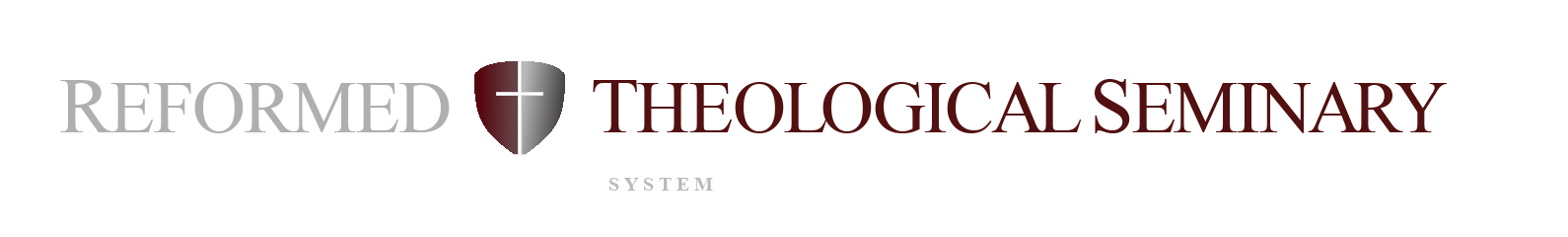 02PT6540-01 PRISONS IN SOCIAL & HISTORICAL PERSPECTIVESRTS-OSPRING 2020J. Nicholas Reid, D.Phil.Class meets MONDAY mornings 10:00 AM - 12:00 PM.COURSE DESCRIPTION (According to the RTS Catalogue)Michel Foucault in his book, Discipline and Punish: The Birth of the Prison, argued that the prison was a particularly modern phenomenon. While ongoing studies have challenged his view about the origin of prisons, his work was a major contributing force to studying prisons from an historical perspective, encouraging ongoing reflection on the history and social impact of prisons. In this course, students will study the history of prisons with a view towards gaining meaningful background and theological focus to ask fundamental questions about justice in our contemporary society.COURSE DETAILS1. Grading Schedule. The letter grading scale for this course is institutional catalogue and is summarized below. A (97-100) 4.00 A- (94-96) 3.66 B+ (91-93) 3.33 B (88-90) 3.00
B- (86-87) 2.66 C+ (83-85) 2.33
C (80-82) 2.00
C- (78-79) 1.66 D+ (75-77) 1.33 D (72-74) 1.00
D- (70-71) 0.66
F (below 70) 0.00 I (incomplete) – W (withdraw) – S (satisfactory) – P (passing) – 2. Attendance and Late Assignments. Attendance and prepared participation is required. If class is not attended, the student’s final grade will be affected. Late assignments are reduced one letter grade per day. 3. Special Needs. In order to ensure full class participation, any student with a disabling condition requiring special accommodations (e.g. tape recorders, special adaptive equipment) is strongly encouraged to contact the instructor at the beginning of the course. 4. Disclaimer. This syllabus is intended to reflect accurately the learning objectives, instructional format and other information necessary for students to appraise the course. However, the instructor reserves the right to modify any portion of this syllabus as may become necessary. COURSE REQUIREMENTS TextbooksMichelle Alexander. The New Jim Crowe. NY: The New Press, 2012. St. Basil the Great. On Social Justice, Popular Patristic Series. NY: St. Vladimir’s Seminary Press, 2009. Michel Foucault. Discipline & Punish: The Birth of the Prison. NY: Vintage Books, 1995. Malcolm Gladwell. “Starting Over.” The New Yorker (August, 2015). Can be found here.Tayari Jones. An American Marriage. NC: Algonquin Books of Chapel Hill, 2018.Eds., Norval Morris, David J. Rothman. The Oxford History of the Prison. Oxford: Oxford University Press, 1998.John Pfaff. Locked In. NY: Basic Books, 2017.J. Nicholas Reid, “The Birth of the Prison: The Functions of Imprisonment in Early Mesopotamia,” Journal of Ancient Near Eastern History 3 (2016): 81-115. Download here.Robert J. Sampson and John H. Laub. “A Life-Course View of the Development of Crime.” Annals of the American Academy 602 (2005): 12–45.Selected Articles on Prisons in the Classical World to be supplied via Canvas.Important DatesAssignmentsReading – 20% of final gradeAttendance and Participation – 20% of final gradeIn Class Presentation – Each student present on their position paper – 20% of GradePosition Paper. Write a position paper reflecting both on the history of prisons and on the prisons in our current political context (3000-5000 words). The paper is due April 26 by 11 am. – 40% of final gradeCourse Objectives Related to MDiv* Student Learning OutcomesCourse: Prisons in Social & Historical Perspectives (02PT6540)Professor: Dr. J. Nicholas ReidCampus: RTS OrlandoDate: Spring 2020December 1Registration opens through Self-ServiceFebruary 4OrientationFebruary 5Classes BeginFebruary 19Last day to add a classMarch 11Last day to drop a classMarch 23-27Spring BreakMay 12Last day of spring semester classesMay 15Term paper deadline (11:00 a.m.)May 18-21Examination periodMay 22CommencementMDiv* Student Learning Outcomes In order to measure the success of the MDiv curriculum, RTS has defined the following as the intended outcomes of the student learning process. Each course contributes to these overall outcomes. This rubric shows the contribution of this course to the MDiv outcomes. *As the MDiv is the core degree at RTS, the MDiv rubric will be used in this syllabusMDiv* Student Learning Outcomes In order to measure the success of the MDiv curriculum, RTS has defined the following as the intended outcomes of the student learning process. Each course contributes to these overall outcomes. This rubric shows the contribution of this course to the MDiv outcomes. *As the MDiv is the core degree at RTS, the MDiv rubric will be used in this syllabusRubricStrongModerateMinimalNoneMini-JustificationArticulation (oral & written)Broadly understands and articulates knowledge, both oral and written, of essential biblical, theological, historical, and cultural/global information, including details, concepts, and frameworks.StrongAcademic paper stresses articulation by engaging with primary sources and secondary literature.ScriptureSignificant knowledge of the original meaning of Scripture. Also, the concepts for and skill to research further into the original meaning of Scripture and to apply Scripture to a variety of modern circumstances. (Includes appropriate use of original languages and hermeneutics; and integrates theological, historical, and cultural/global perspectives.)ModerateNotions of Justice in Scripture will feature prominently.Reformed TheologySignificant knowledge of Reformed theology and practice, with emphasis on the Westminster StandardsMinimalLimited theological discussion.SanctificationDemonstrates a love for the Triune God that aids the student’s sanctification.MinimalConnections made between love of God and love of neighborDesire for WorldviewBurning desire to conform all of life to the Word of God.ModerateDesire to conform worldview to the Biblical text.Winsomely ReformedEmbraces a winsomely Reformed ethos. (Includes an appropriate ecumenical spirit with other Christians, especially Evangelicals; a concern to present the Gospel in a God-honoring manner to non-Christians; and a truth-in-love attitude in disagreements.)MinimalAcademic integrity and warm piety expected when engaging the ideas of others. PreachAbility to preach and teach the meaning of Scripture to both heart and mind with clarity and enthusiasm.MinimalLimited implications for pulpit ministry.WorshipKnowledgeable of historic and modern Christian-worship forms; and ability to construct and skill to lead a worship service.MinimalLimited discussion of worship.ShepherdAbility to shepherd the local congregation: aiding in spiritual maturity, promoting use of gifts and callings; and encouraging a concern for non-Christians, both in America and worldwide.ModerateProvides insight into various pastoral issues related to our current context.Church/WorldAbility to interact within a denominational context, within the broader worldwide church, and with significant public issues.StrongProvides deep historical understanding of a significant social institution. How should Christians think about prisons?